Fourg le, 19 Septembre 2017 DREAL Bourgogne Franche-Comté Service Développement Durable AménagementDépartement évacuation environnementale
17E rue Alain SAVARYCS 31269 25005 
25000 Besançon Cedexee.dreal.bourgogne-franche-comte@developpement-durable.gouv.fr    MAIRIE DE FOURGObjet : Demande d’examen au cas par cas par l’Autorité environnementale  - Zonage d’assainissement des eaux usées –Madame, Monsieur,Conformément à l’article R123-8 du Code de l’Environnement, je vous prie de trouver ci-joint la note permettant l’examen au cas par cas du zonage d’assainissement des eaux usées de la commune de FOURG, dans le département du Doubs.Dans cette attente, je vous prie d'agréer, Madame, Monsieur, mes salutations distinguées.Monsieur le MairePascal DUGOURD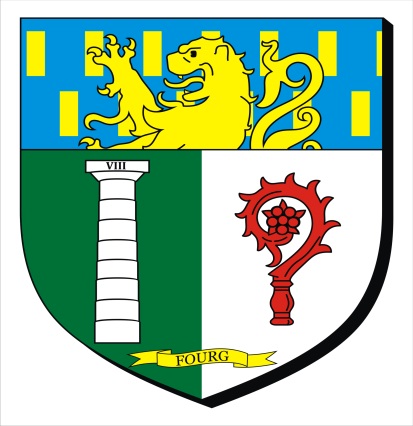 Copie à Monsieur le Préfet